Свойства степени с натуральным показателем1 свойство:     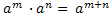 При умножении степеней с одинаковыми основаниями основание оставляют тем же, а показатели степеней складывают.Пример: b12 · b4 = b12 + 4 = b162 свойство:       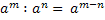 При делении степеней с одинаковыми основаниями основание  оставляют  тем же, а из показателя степени делимого вычитают показатель степени делителя.Пример: b9 : b4 = b9 – 4 = b53 свойство:     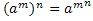 При возведении степени в степень основание оставляют прежним, а показатели перемножают.Пример: (22)3 = 22·3 = 26 = 644  свойство:     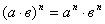 При возведении в степень произведения возводят в эту степень каждый множитель и результаты перемножают.Пример: (3bm)4 = 34 · b4 ·m4 = 81b4m45  свойство:     ,        где в ≠ 0.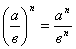 При возведении в степень дроби возводят в эту степень числитель и знаменатель и результаты делят.Пример: 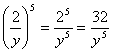 